                                                               Dag 2   Route 6 km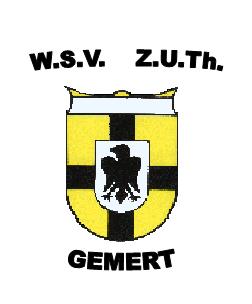 L.A. ChurchillaanL.A  1e straat (De stroom)R.A. Einde straat  (Prins Bernardlaan)  blijf deze volgen tot eindeR.A. splitsing  (virmundstraat) en gelijk weer L.A.  splitsing (Molenakkerstraat) blijven volgen tot einde steek hier V.R.W. over en gaR.A. op splitsing( Lodderdijk) blijven volgen tot Rotonde steek recht over en gaL.A.  Bij  rotonde (Predikant Swildensstraat) volgen tot  ingang sportpark ga hierR.A. ( Sportlaan) gaat over in fiets/wandelpad blijf deze R.D. volgen tot einde steek hier V.R.W. over en gaR.A. fietspad (Lodderdijk)L.A. 1e  weg (Groeskuilen) blijf deze volgen tot einde en loop altijd op de stoep. RustplaatsR.A. splitsing  (Slenk) L.A.  Fiets en wandelpad Eeuwsel.R.A. Derde weg Bunder      L.A.  Splitsing Slenk gaat over in heijtsveld.R.A. Derde weg is President Gerartsstraat.L.A. 2e straat Jan van AmstelstraatR.D. Kruising  (Bisonstraat)R.A. 1e straat ( predikheren straat)L.A. 1e straat (Prior Davidstraat)RA.  Einde straat  (De Kieboom)L.A. Kruising (Berglarenstraat)       R.A.   Clubhuis W.S.V.Z.U.T.H.W.S.V. Z.U.Th. wenst u een fijne wandeling. Telefoonnummer startlokatie: 0492-366032In geval van nood: 112                                Dag 2   Route 11 km L.A. ChurchillaanL.A  1e straat (De stroom)R.A. Einde straat  (Prins Bernardlaan)  blijf deze volgen tot eindeR.A. splitsing  (virmundstraat) en gelijk weer L.A.  splitsing (Molenakkerstraat) blijven volgen tot einde steek hier V.R.W. over en gaR.A. op splitsing( Lodderdijk) blijven volgen tot Rotonde steek recht over en gaL.A.  Bij  rotonde  (Predikant Swildensstraat) volgen tot  ingang sportpark ga hierR.A. ( Sportlaan) gaat over in fiets/wandelpad blijf deze R.D. volgen tot einde steek hier V.R.W. over en gaR.A. fietspad (Lodderdijk)L.A. 1e  weg (Groeskuilen) blijf deze volgen tot einde en loop altijd op de stoep. RustplaatsL.A. splitsing blijf links van de straat lopen  (Slenk) en steek rotonde recht over en gaL.A. 1e splitsing  ( wolfsbosscheweg) blijven deze rechtdoor volgen tot eindeR.D. opkruising zandweg volgen(Beheer hakhoutwal )      L.A. verharde weg en meteen      R.A.1e  Zandweg  door bos volgen voorbij afgraving hou rechts aan op einde      R.A. 1e Verharde weg      L.A.  Na 50m. -Den Hoek gaat over in zandweg      L.A.  Voor bossen - Breewater      R.A. Op kruising,verharde weg-Breemhorstsedijk      R.A. Op T-splitsing-Leemskuilenweg      L.A.  Grintweg -Paashoefsedijk      R.A. Pas Op V.R.W. oversteken-Eewsels      L.A.  Meteen na oversteek fiets en wandelpad blijven volgen tot over bruggetjes tot Steilrand ga hier      R.A. straat langs het water volgen tot splitsing ga hierL.A. op voet pad  (Heytsveld)R.A. 2e straat (Diederikstraat)L.A. 2e straat (Bisonstraat)R.A. 1e straat ( predikheren straat)L.A. 1e straat (Prior Davidstraat)RA.  Einde straat  (De Kieboom)L.A. Kruising (Berglarenstraat)       R.A.   Clubhuis W.S.V.Z.U.T.H.W.S.V. Z.U.Th. wenst u een fijne wandeling.       Telefoonnummer startlokatie: 0492-366032In geval van nood:112                                                            Dag 2   Route 3 kmR.A.   ChurchillaanR.D. Kruising oversteken (Stereind/Heuvel)  straat blijven volgen met bochten mee L.A. 2e straat (Groenendaal)R.D. kruising  Pas op V.R.W. oversteken (Groenendaal)L.A. Splitsing (Broekstraat)    RustplaatsL.A. Einde weg Pas op eerst V.R.W. oversteken (oudestraat) daarnaR.D. Rotonde oversteken en gelijkR.A. Fietspad volgen  paralel aan "Zuid Om"L.A. 1e pad  gaat naar  VisvijverL.A.  Net voor brug VisvijverL.A.  Ga over parkeerplaatsL.A.  Verharde weg BisonstraatR.A. 1e straat  KieboomL.A. Kruising (Berglarenstraat)R.A.   Clubhuis W.S.V.Z.U.T.H.W.S.V. Z.U.Th. wenst u een fijne wandeling. Telefoonnummer startlokatie: 0492-366032In geval van nood: 112